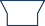 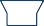 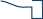 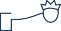 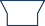 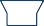 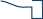 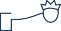 FOOD	MENU (Autumn 23)ST AR TERS	AND	SHARERS Cheese bread (Brazilian) (Veg)  £5.95Soup of the day served with toasted sourdough bread  £5.95Sausage roll served with seasonal greens and choice of dipping sauce (English mustard or brown sauce)  £7.95Pork pie served with seasonal greens and choice of dipping sauce (English mustard or brown sauce)  £7.95Mediterranean Mezze - olives, houmous, grilled halloumi, cherry tomato and cucumber salad, grilled flatbread (Veg) – great for sharing!  £10.95 MAINSBurger - with or without sharp cheddar, lettuce, tomato, raw onion, ketchup and mayo (add streaky bacon £2.00), served with crisps   £11.95Veggie burger - with or without sharp cheddar, lettuce, tomato, raw onion, ketchup and mayo served with crisps   £10.95Sausage and mash - 3 roasted Cumberland pork sausages served on a bed of creamy mashed potatoes, seasonal vegetables and onion gravy  £11.95All day breakfast, 2 eggs any style, baked beans, 2 sausages, 3 streaky bacon, black pudding, 2 hash browns, sauteed mushrooms, toasted brown bread  £11.95Roasted Seabass finished with garlic, white wine and butter reduction, roast peppers with potato salad and seasonal vegetables  £12.95Grilled chicken breast served with mashed potatoes and seasonal vegetables  £12.95Bavette steak served with mash seasonal vegetables and gravy  £19.95Argentinian Ribeye steak (250g) served with mashed potatoes, seasonal vegetables and gravy  £29.95Wild mushroom parmesan risotto finished with a drizzle of truffle oil  (Veg)  £9.95DESSERTS Warm homemade brownie served with a scoop of vanilla ice cream  £7.95Sticky toffee pudding served with a scoop of vanilla ice cream  £7.95Cheese board – cheddar, brie, stilton and goats cheese served with biscuits and fruit   £11.95